Муниципальное бюджетное общеразвиающее учреждениеЦентр образования № 58 «Поколение будущего»Авторское игровое пособие по развитию речи«Мнемокарусель» Нуриевой Ирины АлексеевныЦель: Формирование и развитие связной речи у детей старшего дошкольного возраста.Задачи:Формирование умения составлять сказку и связный рассказ с опорой на мнемотаблицу.Формировать умение рассказывать по мнемотаблицам, составлять мнемодорожки. Совершенствовать грамматический строй речи (подбор однородных определений, согласование прилагательных с существительными в роде, падеже); Активизировать речь детей посредством составления предложений, рассказов по мнемотаблице.Развивать зрительное восприятие, внимание, способность обобщать. Развивать диалогическое общение (учить отвечать на вопрос полным ответом).Воспитывать навыки сотрудничества, самостоятельность, инициативность.Описание игры:«Мнемокарусель» - игровое пособие, по развитию речи на основе использования приемов мнемотехники. Пособие состоит  из мнемополотна в форме окружности, разделенного на 10 разноцветных секторов. Количество секторов определяет максимальное  количество участников игры. В каждом секторе располагается символ действия, сегодня таким символом будут волшебные мнемопазлы.(картинка-символ на мнемопазле может меняться в зависимости от заданной темы) В центре полотна расположена картинка с изображением объекта, который дети будут описывать. Движение по мнемокарусели и выбор символа определяет музыка.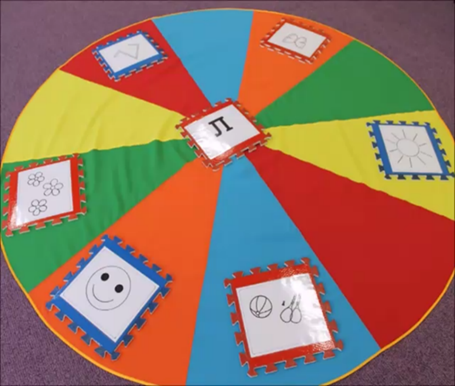 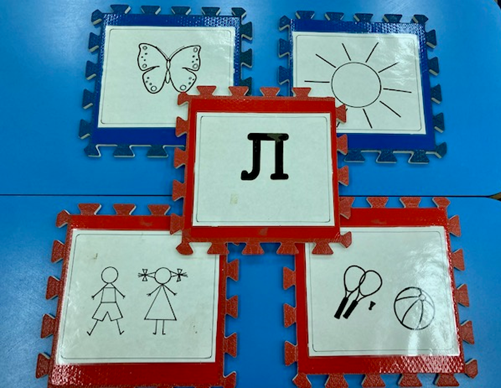 